DEPARTMENT OF CHILDREN, YOUTH, AND FAMILIES (DCYF)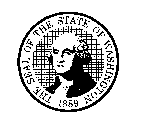 INTERSTATE COMPACT FOR THE PLACEMENT OF CHILDREN (ICPC)Reference Questionnaire for Parent Home StudyDEPARTMENT OF CHILDREN, YOUTH, AND FAMILIES (DCYF)INTERSTATE COMPACT FOR THE PLACEMENT OF CHILDREN (ICPC)Reference Questionnaire for Parent Home StudyDEPARTMENT OF CHILDREN, YOUTH, AND FAMILIES (DCYF)INTERSTATE COMPACT FOR THE PLACEMENT OF CHILDREN (ICPC)Reference Questionnaire for Parent Home StudyNAME OF PARENTNAME OF PARENTNAME OF REFERENCENAME OF REFERENCEHow long have you known the parent? How long have you known the parent? How long have you known the parent? How long have you known the parent? What is your relationship to the parent? What is your relationship to the parent? What is your relationship to the parent? What is your relationship to the parent? How do you know the parent?  How often is our contact with them? How do you know the parent?  How often is our contact with them? How do you know the parent?  How often is our contact with them? How do you know the parent?  How often is our contact with them? Describe the parent’s support system (for example, family, church, friends, community services involvement, sponsor). Describe the parent’s support system (for example, family, church, friends, community services involvement, sponsor). Describe the parent’s support system (for example, family, church, friends, community services involvement, sponsor). Describe the parent’s support system (for example, family, church, friends, community services involvement, sponsor). How do you personally know the child(ren) the parent wants returned to their care? How do you personally know the child(ren) the parent wants returned to their care? How do you personally know the child(ren) the parent wants returned to their care? How do you personally know the child(ren) the parent wants returned to their care? What concerns do you have for the child(ren) being placed in this household? What concerns do you have for the child(ren) being placed in this household? What concerns do you have for the child(ren) being placed in this household? What concerns do you have for the child(ren) being placed in this household? Have you ever known the parent to experience problems (now or in the past) with: 	  Drugs      Alcohol      Mental health issues	  Violence / domestic violence	  Chronic difficulties with unemployment / work	  Other	Please explain:Have you ever known the parent to experience problems (now or in the past) with: 	  Drugs      Alcohol      Mental health issues	  Violence / domestic violence	  Chronic difficulties with unemployment / work	  Other	Please explain:Have you ever known the parent to experience problems (now or in the past) with: 	  Drugs      Alcohol      Mental health issues	  Violence / domestic violence	  Chronic difficulties with unemployment / work	  Other	Please explain:Have you ever known the parent to experience problems (now or in the past) with: 	  Drugs      Alcohol      Mental health issues	  Violence / domestic violence	  Chronic difficulties with unemployment / work	  Other	Please explain:What struggles have you seen the parent overcome? What struggles have you seen the parent overcome? What struggles have you seen the parent overcome? What struggles have you seen the parent overcome? Do you believe the parent is able and prepared to successfully and safely parent the child(ren) at this time?  Why or why not? Do you believe the parent is able and prepared to successfully and safely parent the child(ren) at this time?  Why or why not? Do you believe the parent is able and prepared to successfully and safely parent the child(ren) at this time?  Why or why not? Do you believe the parent is able and prepared to successfully and safely parent the child(ren) at this time?  Why or why not? May we call you if we have questions?    Yes       NoMay we call you if we have questions?    Yes       NoMay we call you if we have questions?    Yes       NoMay we call you if we have questions?    Yes       NoSIGNATURE	DATESIGNATURE	DATESIGNATURE	DATEPHONE NUMBER (INCLUDING AREA CODE)